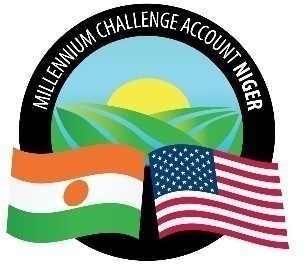 AVIS DE RECRUTEMENT INTERNE ET EXTERNE MCA-NIGERPrésentation de MCA-NigerL’État du Niger a conclu avec le Millennium Challenge Corporation (MCC), une institution américaine d’aide bilatérale au développement, un accord de don d’une enveloppe de plus de 437 millions de dollars pour la réalisation du Programme Compact qui comporte deux projets majeurs :Le projet Irrigation et Accès aux Marchés, dont l’objectif est d’augmenter les revenus d’origine rurale, en assurant un accès suffisant aux divers secteurs et marchés existants.Le Projet de Communautés Résilientes au Changement Climatique qui vise à augmenter les revenus des familles dépendant de l’agriculture et de l’élevage à petite échelle dans les régions rurales du Niger.Pour la mise en œuvre du Compact, le Gouvernement nigérien et le MCC ont mis en place une entité autonome dénommée, le Millennium Challenge Account (MCA-Niger) dont la mission est de conduire les projets dans les délais impartis.  Ainsi, le MCA-Niger recherche un (e) Finance Manager basé(e) à Niamey.Titre du poste : Finance ManagerPays et lieu de travail : Niamey/NigerDate de début : immédiatement disponibleDurée de la mission : Quatorze (14) mois et vingt–six (26) joursSalaire : un salaire compétitif avec un paquet d’avantagesLe Poste :Sous la Direction Administrative et Financière, le (a) titulaire sera responsable de :Assurer le suivi et les paiements de toutes les factures de tous les livrables des projets du CompactAssurer la gestion financière du projet Communautés Résilientes au Changement Climatique (CRC) Appuyer dans le traitement et les paiements des compensations de Personnes Affectées par les Projets.Appuyer dans le processus des audits externes et les audits de MCC.Les compétences :La personne qui sera retenue pour ce poste doit remplir les conditions suivantes :Un diplôme universitaire de niveau Master II en gestion, comptabilité, finances (préféré) ou en finances ; de préférence un Diplôme de Comptable certifiée ou équivalent. Avoir le BAC G2 serait un atout.Environ dix (10) ans d'expérience professionnelle, dont environ cinq (7) ans dans un poste de gestion financière d'un projet ou d'une entreprise ayant un budget annuel de plus de 3 millions $ US ou comme vérificateur dans un cabinet comptable.Compétences et expérience avérées, en particulier dans les activités liées à la gestion financière.Capacité à traiter des dossiers de compensation complexes pour paiement Expérience dans les systèmes et processus de gestion financière.Compétences informatiques avancées en matière de messagerie électronique, de traitement de texte, de tableur, d'Internet et de familiarité avec les systèmes d'information de gestion.Excellentes compétences en communication écrite et verbale en anglais.Dossier de candidature :Le dossier de candidature doit être compose de:Une lettre de motivation avec une prétention salariale datée et signéeUn curriculum vitae (CV) détailléUn casier judiciaire datant de moins de trois moisUne carte de demandeur d’emploi valide (carte ANPE)Pour Postuler :Si vous répondez aux critères du poste ci-dessus, envoyez votre candidature CV,  lettre de motivation, casier judiciaire et carte de demandeur d’emploi à l’adresse e-mail suivante : recrutements@mcaniger.ne, en précisant en objet du mail « Candidature au Poste de Finance Manager».Date de clôture : le mardi 26 octobre 2021A MCA Niger, nous sommes convaincus que chaque aspect de notre travail peut aboutir à un résultat positif. Si vous avez la même vision et que vous êtes capable de relever les défis, ce rôle vous offre une belle opportunité ainsi que des possibilités exceptionnelles de développer votre carrière.
Nous sommes un employeur garantissant l'égalité des chances et nous accueillons les candidatures de personnes de divers horizons. Les candidatures féminines sont particulièrement encouragées.NB : Les dossiers incomplets, non conformes ou parvenus hors délai ne seront pas examinés. Seuls les candidats retenus pour le test seront contactés. Confidentialité assurée.Fait à Niamey, le 12 octobre 2021